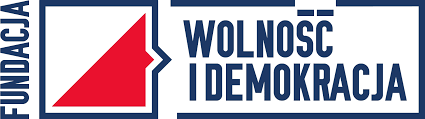 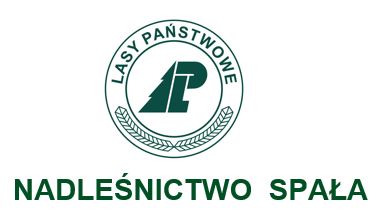 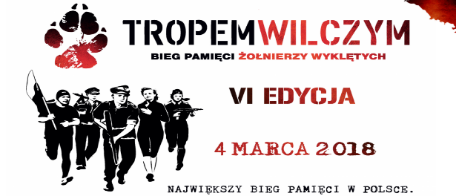 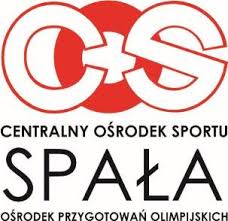 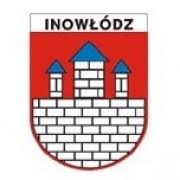 Zgłoszenie do udziału w  „Biegu Tropem Wilczym”Imię Nazwisko   			....................................................……………………………………………..… Rok urodzenia			             .............................................................…………………………………..……. Seria i numer dowodu tożsamości	........................................................................………….......…………………Adres zamieszkania ....................................................................………………………………………………………….                 .....................................................................................................................................................................Telefon / adres e-mail       .......... …………..........................................................................................………………..OŚWIADCZENIEJa niżej podpisany oświadczam, że zapoznałem się z treścią regulaminu BIEGU TROPEM WILCZYM rozgrywanego 4 marca 2018r. w Spale  i znam trasę biegu. Jestem świadomy/a, iż udział w biegu jest związany z wysiłkiem fizycznym i niesie za sobą naturalne ryzyko zagrożenia zdrowia i życia. Oświadczam, iż mój stan zdrowia pozwala mi na udział w tym biegu, startuję w nim na własne ryzyko  i odpowiedzialność. Przez akceptację niniejszej deklaracji uczestnicy zrzekają się prawa dochodzenia prawnego lub zwrotnego od organizatora lub jego zleceniobiorców w razie wypadku lub szkody związanej z zawodami.………………..................……………., 						......................................................          Miejscowość , data						                              (podpis czytelny )Niniejszym wyrażam zgodę na wykorzystanie danych osobowych zawartych w zgłoszeniu zgodnie z ustawą o ochronie danych osobowych (Dz.U.2015.20135 z dnia 16.12.2015) przez organizatorów biegu w celach promocyjnych i informacyjnych dotyczących biegu. ..........................................................                             (podpis czytelny)